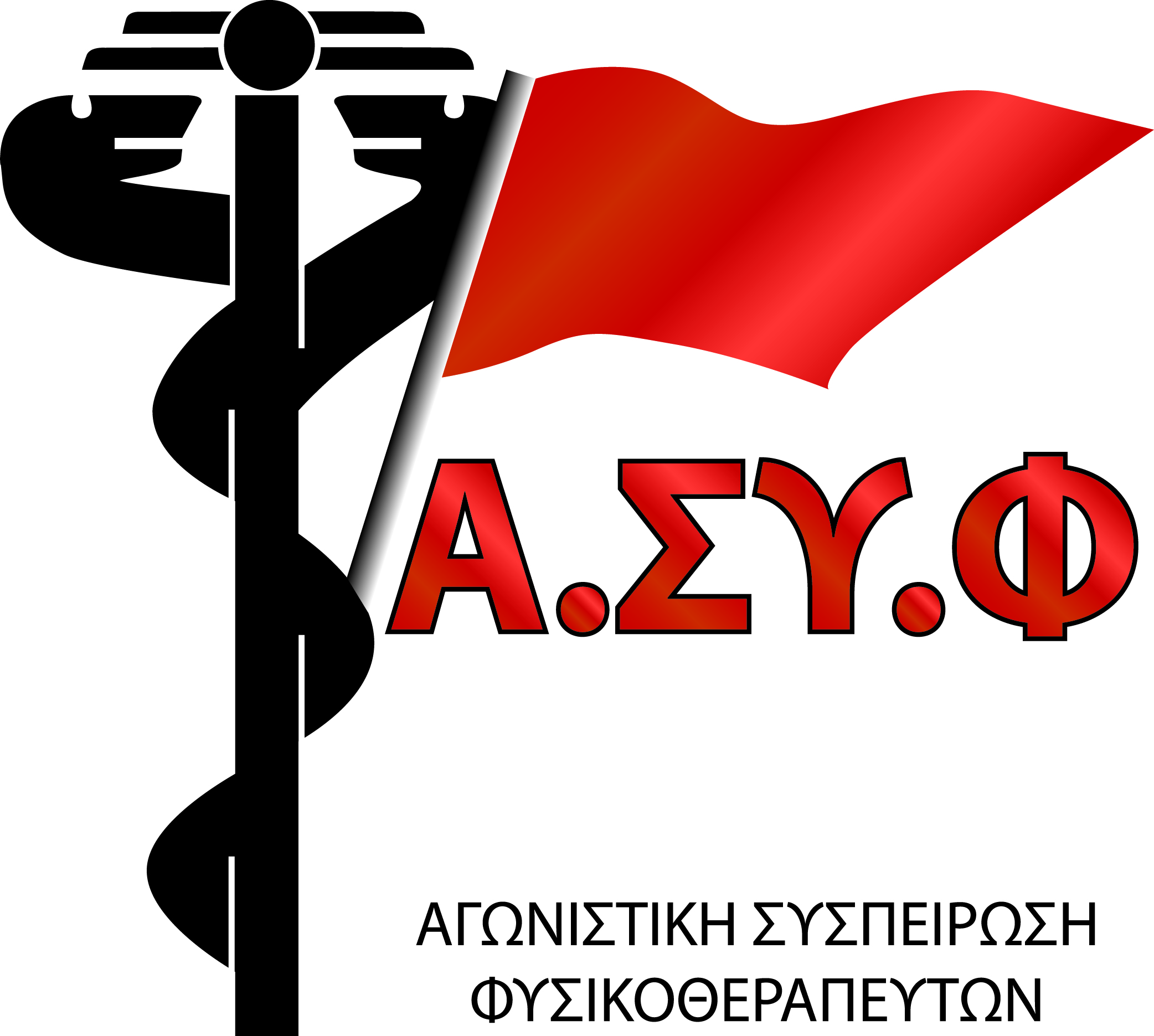 ΣΥΝΑΔΕΛΦΙΣΣΕΣ- ΣΥΝΑΔΕΛΦΟΙ,Στις  γενικές  συνελεύσεις των  ΠΤ  του Συλλόγου που πραγματοποιήθηκαν και στα πλαίσια συζήτησης  σχετικά με τις αντιδραστικές αναδιαρθρώσεις στην υγεία που έχουν αντίκτυπο και στο κλάδο της φυσικοθεραπείας, η ΑΣΥΦ πρότεινε ένα πλαίσιο διεκδικήσεων, που απαντάει στις πραγματικές ανάγκες και απαιτούν ρήξη με την κυρίαρχη πολιτική, ρήξη με τις πρακτικές της μοιρολατρίας που οδηγούν στην εξαθλίωση. Οι φυσικοθεραπευτές δεν είναι οι μόνοι που πλήττονται από τη βάρβαρη αυτή πολιτική στον τομέα της υγείας. Πλήττεται το σύνολο των αυτοαπασχολούμενων εργαζομένων, ελευθεροεπαγγελματιών, χρηστών και εργαζομένων στον τομέα της υγείας.Τα μέτρα που παίρνονται δεν έχουν να κάνουν με την πολιτική των μνημονίων, αλλά έχουν να κάνουν συνολικότερα με τις καπιταλιστικές αναδιαρθρώσης που στην περίοδο της κρίσης του καπιταλιστικού συστήματος επιταχύνονται. Είναι ψηφισμένα και αποφασίσμενα καιρό πριν την κρίση και έχουν σαφή προσανατολισμό, την εξαθλίωση των εργαζομένων και την αύξηση της κερδοφορίας του κεφαλαίου. Το κλείσιμο, η συρρίκνωση του μικρού εργαστηρίου, το φτήνεμα του εργατικού κόστους είναι μέρος της διαδικασίας αυτής. Άλλωστε τα επίσημα στοιχεία που δίνονται, δείχνουν την τάση προλεταριοποίησης των ελευθερο-επαγγελματιών και εργαστηριούχων και την καταστροφής του εργατικού και επιστημονικού δυναμικού.Είναι συνειδητή επιλογή όσων υπερασπίζονται αυτές τις πολιτικές, όσων πιστεύουν «ότι με ασπιρίνη θεραπεύουν τον καρκίνο». Είναι υπεύθυνες εκείνες οι  παρατάξεις στο ΚΔΣ του ΠΣΦ(ΔΗΚΙΦΥ-ΔΑΚΕ-ΕΝΩΤΙΚΗ(πρώην ΠΑΣΚΕ)-ΑΝΕΞΑΡΤΗΤΟΙ  που εδώ και ένα χρόνο «συνοστίζονται» έξω από υπουργικά και βουλευτικά γραφεία  παζαρεύοντας το μέγεθος της φτωχοποίησης ,δίνοντας με τον έναν ή τον άλλον τρόπο χείρα βοηθείας  σε αυτήν την πολιτική. Αρνούνται συνειδητά  να συγκρουστούν με αυτή την πολιτική.Σαν Αγωνιστική Συσπείρωση Φυσικοθεραπευτών(ΑΣΥΦ) καλούμε όλους τους συναδέλφους να οργανώσουν την πάλη τους, να συνταχθούν πλάι στους φυσικούς συμμάχους τους εργαζόμενους ,συνταξιούχους ,γυναίκες,αυτοαπασχολούμενους ,ελευθερο-επαγγελματίες.Να διεκδικήσουν ταξικά μέσα απο το ΠΑΜΕ, την ΠΑΣΕΒΕ, την ΟΓΕ , το ΜΑΣ όλα όσα ικανοποιούν τις λαϊκές ανάγκες.Το πλαίσιο διεκδικήσεων που καταθέσαμε στις Γενικές Συνελεύσεις είναι το ακόλουθο:Άμεση χρηματοδότηση του ΕΟΠΥΥ άπο τον κρατικό προϋπολογισμό με βάση τις ανάγκες, για να μπορούν να παρέχονται δωρεάν φυσικοθεραπείες, φάρμακα και άλλες θεραπείες χωρίς καμία επιβάρυνση .Άμεση αποπληρωμή όλων των οφειλομένων απο τον ΕΟΠΥΥ, σε ασθενείς, φυσικοθεραπευτές , φαρμακοποιούς , αναπήρους και λοιπούς υγειονομικούς.Μαζικές προσλήψεις μόνιμου προσωπικού και φυσικοθεραπευτών με βάση τις πραγματικές ανάγκες σε Υγεία-Πρόνοια- Ειδική αγωγή. Καμία συγχώνευση ,κλείσιμο , κατάργηση κλίνης, κλινικής , μονάδων υγείας.Καμία διαθεσιμότητα, κινητικότητα απόλυση φυσικοθεραπευτών και εργαζομένων γενικότερα.Αποκλειστικά δημόσια και δωρεάν υψηλής ποιότητας υγεία-πρόνοια, μέ ένταξη όλων των φυσικοθεραπευτών με πλήρη εργασιακά και ασφαλιστικά δικαιώματα και ανθρώπινες συνθήκες δουλειάς και ταυτόχρονα κατάργηση κάθε επιχειρηματικής δράσης σε αυτούς τους ευαίσθητους κοινωνικούς τομείς.Επαναφορά μισθών και συντάξεων στο προ των περικοπών επίπεδο, υπογραφή ΕΓΣΣΕ με βάση τις σύγχρονες ανάγκες που θα αποκαθιστά τις απόλυες.Καμία συμμετοχή του ασθενή στις δαπάνες για εξετάσεις – θεραπείες- φάρμακα.Καμία συμμετοχή σε διαπραγματεύση – διαβούλευση για REBATE και CLAW BACK.Άμεση ένταξη ελευθεροεπαγγελματιών και εργαστηριούχων συναδέλφων στο σύστημα υγείας-πρόνοιας. Η φυσικοθεραπεία είναι λαϊκή ανάγκη όχι πολυτέλεια.Κανένας συνάδελφος ανασφάλιστος–Να σφραγιστούν ΤΩΡΑ όλα τα βιβλιάρια ασθενείας.Κατάργηση όλων των Πράξεων Νομοθετικού Περιεχομένου.Καλούμε :Τετάρτη 18/9/2013 συμμετοχή στις απεργιακές συγκεντρώσεις και διαδηλώσεις με το ΠΑ.ΜΕ  μαζί με το μπλόκ του ΠΑΜΕ ΥΓΕΙΑΣ.Να οριστούν παραστάσεις διαμαρτυρίας στα κατά τόπους γραφεία και διευθύνσεις του ΟΑΕΕ και στην Αττική στα κεντρικά γραφεία του ΟΑΕΕ μαζί και με τους υπόλοιπούς επαγγελματιές και απαίτηση για σφράγισμα όλων των βιβλιαρίων ασθενείας.Να οριστεί σύντομα (τέλη Σεπτέμβρη ή αρχές Οκτώβρη) πανελλαδική κινητοποίηση στο υπουργείο υγείας και στον ΕΟΠΥΥ.ΤΕΡΜΑ ΣΤΟΝ ΕΦΥΣΗΧΑΣΜΟ ΚΑΙ ΤΗΝ ΜΟΙΡΟΛΑΤΡΙΑΔΟΥΛΟΙ ΤΟΥ 21ου ΑΙΩΝΑ ΔΕΝ ΘΑ ΓΙΝΟΥΜΕΑΣΥΦ 17.9.2013